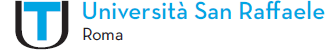 Corso di studio in Scienze della Nutrizione Umana“Titolo”Relatore: Prof. ______________	              Candidato:                                                                                                          Nome e Cognome                                                                                                          Matr. N. _______Anno Accademico 2018-2019